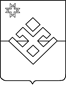 ПОСТАНОВЛЕНИЕ Администрации  муниципального  образования «Бурановское»От  18 февраля  2021 года              с. Яган-Докья                                     №13Об организации  противопаводковых мероприятий  на территории муниципальногообразования «Бурановское» на 2021 год     В  соответствии  с  Федеральным  законом  от  21  декабря  1994  года № 68-ФЗ  «О защите населения  и  территорий  от  чрезвычайных  ситуаций  природного  и  техногенного  характера», на  основании  распоряжения  Правительства  Удмуртской  Республики от  28 ноября 2005года № 1140-р «О ежегодной  подготовке   водохранилищ, прудов и накопителей жидких отходов к пропуску  весеннего  половодья»,   на основании  протокола внеочередного заседания КЧС и ОПБ Малопургинского района от 15.02.2021 года № 3 , руководствуясь  Уставом  муниципального  образования  «Бурановское»   Администрация муниципального образования «Бурановское»  ПОСТАНОВЛЯЕТ:  1. Для организации и  проведения подготовительных  мероприятий к паводку 2021 года создать противопаводковую комиссию в следующем  составе:   Глава муниципального образования «Бурановское»,    председатель комиссии;   Директор по производству ГУП УР «Ордена Ленина племзавод им. 10 лет УАССР»;  Управляющий Бурановского и Пуро-Можгинского отделения;   Главный инженер ГУП УР «Ордена Ленина племзавод им. 10 лет УАССР.   2. Закрепить ответственных лиц в период паводка на безхозяйные гидротехнические сооружения:   с. Яган-Докья-  староста с. Яган-Докья ,     член ДПК , депутат МО;   с. Яган-Докья плотина по ул. Бурановская –уличком ул. Восточная;   с. Бураново-  члены ДПК;   д. Пуро-Можга- староста д. Пуро-Можга.   3. Утвердить  прилагаемый план противопаводковых  мероприятий Администрации муниципального  образования «Бурановское» на 2021 год.   3. Контроль за исполнением настоящего постановления оставляю  за  собой. Глава муниципального образования«Бурановское»:                                                                                  Н.В.ДевятоваУтверждено постановлением Администрациимуниципального образования«Бурановское» от  18 февраля  2021  года  № 13План противопаводковых мероприятий Администрации МО «Бурановское» на 2021 год№ п/пНаименование мероприятийОтветственные за выполнениеДата  выполнения1Подготовить распределительный документ, план о проведении подготовительных мероприятий к пропуску паводковых вод глава муниципального образованиядо 10 марта2Организация обследования   ГТС с.Бурановоглава муниципального образования, директор по производству ГУП УР «Ордена Ленина племзавод им. 10 лет УАССР»до 15 марта3Организовать расчистку подъездных путей к гидротехническим сооружениям прудовглава муниципального образованияПо мере необходимости4Организация  донного  спуска  воды из Бурановского прудаглава муниципального образованияДо 5 апреля5Организация круглосуточного дежурства по контролю подъема воды во время пика паводкаГлава МО, ГУП УР «Ордена Ленина племзавод им. 10 лет УАССР» старосты На период паводка6Организация своевременной очистки от снега, льда водопропускные трубы, канавы, кюветыГлава муниципального образованияПо мере необходимости7Доведение памяток до населения по действиям в предпаводковый периодГлава МО, уличкомы  и старосты, члены ДПКДо 31  марта 8Усиление контроля за качеством питьевой водыМУП «Управляющая компания в ЖКХ»На весь период паводка9.Организация ежедневного доклада в ЕДДС Малопургинского района О прохождении паводка на территории муниципального образования до 9.00 по тел.4-22-15, 112Глава муниципального образованияС 25 марта 